Keep Growing: Resources for Year 6 Transitioning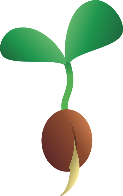  to Secondary SchoolThe Beatitudes- Living Well God’s Way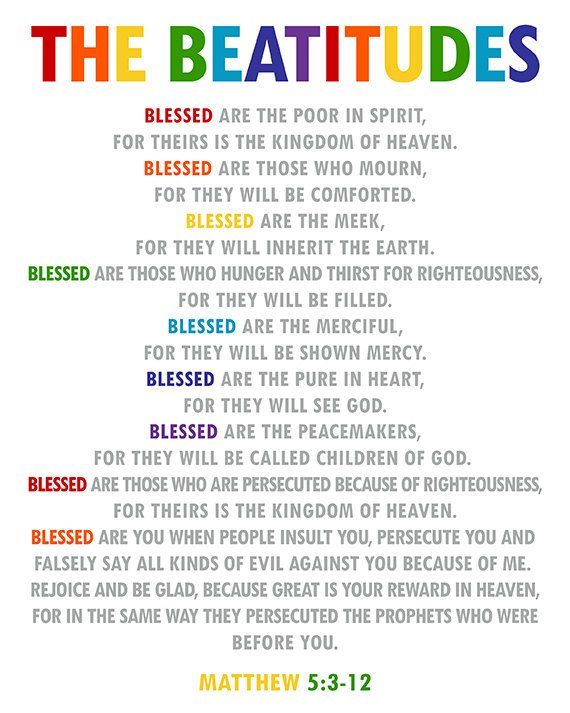 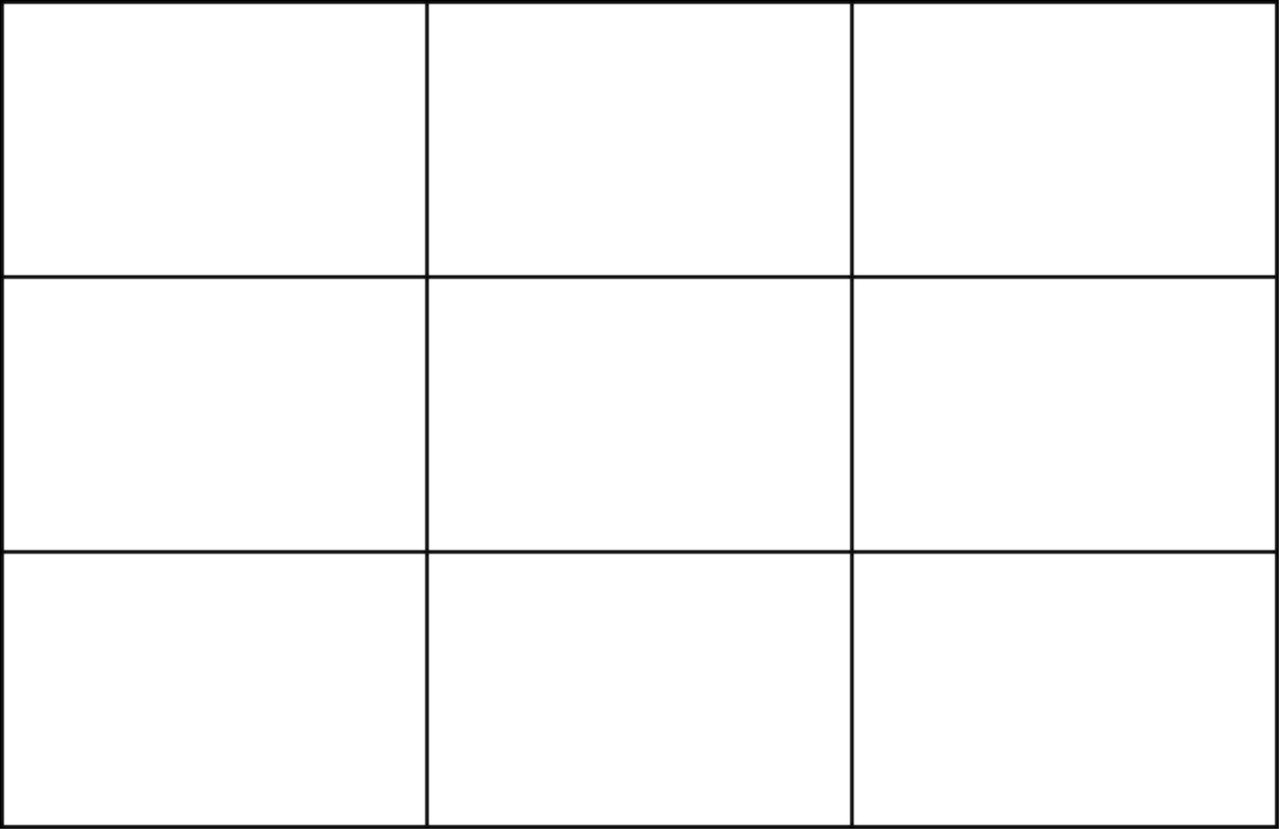 In the nine boxes draw what each of the Beatitudes means to you and your way of living.Purpose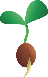 XPeoplePrayerPlacePlanProgress